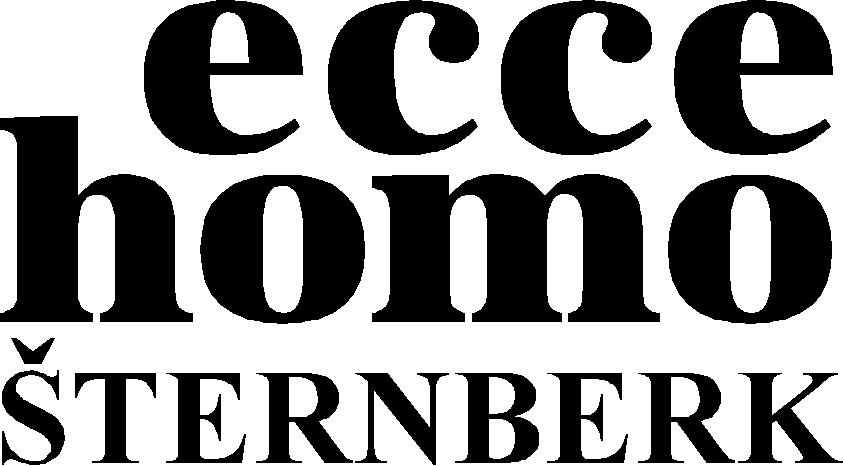 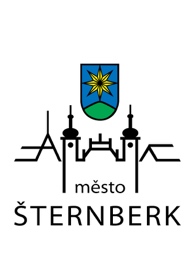 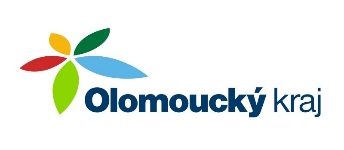 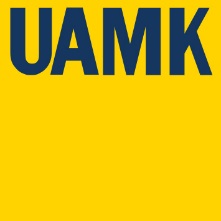 ECCE HOMO HISTORIC 2019 OFICIÁLNÍ PŘIHLÁŠKAVýstava (auto/moto) - sobota 7. 9. 2019 (9:00 – 13:00 hod.)Rally EHH (auto/moto)	 - sobota  7. 9. 2019 (13:00 – 17:00 hod.)Jízda pravidelnosti (auto/moto) - neděle 8. 9. 2019 (8:30 – 16:00 hod.)OZNAČTE KŘÍŽKEM AKCE, KTERÝCH SE CHCETE ZÚČASTNIT !!Přihlášku zašlete na adresu:historic@eccehomo.cz nebo na AMK ECCE HOMO ŠTERNBERK v ÚAMK, P.O. BOX 17, Nádražní 60, 785 01 ŠTERNBERK, CZECH REPUBLIC.Uzávěrka přihlášek: 1. září 2019Přihláška musí být pořadatelem schválena a potvrzena zpět odesílateli. Nestačí pouze odeslat přihlášku, teprve potvrzením pořadatele se stáváte účastníkem Ecce Homo Historic 2019.K přihlášce přiložte min. jednu fotografii.ÚDAJE O ŘIDIČI:Příjmení: ………….…………       Jméno: ……….……………	Pseudonym: ………………Adresa: ……………….…………………………………………………………………………Tel./fax: …………….…………………		E – mail: ……….………………………...Klub: ……………………………………………………………………………………………Číslo členského průkazu v klubu: …….……………………Číslo řidičského průkazu: …….…………	ÚDAJE O SPOLUJEZDCI:Příjmení: ………….………..      Jméno: …….………………	Pseudonym: …….………...Adresa: ………….……………………………………………….………………………………ÚDAJE O VOZIDLE:	        MOTO DV	do 1955 			AUTO DV	do 1955 	MOTO DV	1956 - 1970 			AUTO DV	1956 - 1970MOTO DV	1971 - 1989 			AUTO DV	1971 - 1989Značka: ……….……………..      Model: ………….……………….	Rok výroby: ………SPZ: …………….…………...      Číslo podvozku: ………….…………………………….…..HP: …………….…………….      Obsah válců: ………….…………	Počet válců: ….…...	Pro případ tažení vozidla udejte:Váha: ……….………   Délka: ……….……….     Výška: …….………   Šířka: …….………..Tato akce se řídí vydanými Propozicemi, popř. prováděcími ustanoveními. Propozice v plném znění jsou zveřejněny na www.eccehomo.cz.VKLADY:Vklad zahrnuje účast jezdce v soutěži, program se startovní listinou, pamětní plaketu, dárkové předměty, možnost získat věcnou cenu, poukaz k odběru večeře. Pro další doprovod je možno poukaz k odběru večeře dokoupit při administrativní přejímce (cena poukazu je 100 Kč).K možnosti náhrady škody podepište prosím následující prohlášení :Přijímám podmínky přihlášky. V případě přijetí mé přihlášky nebo v případě povolení zúčastnit se ECCE HOMO HISTORIC 2019 prohlašuji, že po celou dobu trvání akce bude moje účast kryta pojištěním zákonné odpovědnosti za způsobené škody. Prohlašuji rovněž, že v případě, kdyby akce buď zcela anebo zčásti probíhala na veřejných komunikacích v České republice, je použití vozidla kryto pojištěním požadovaným zákony a pravidly silničního provozu v České republice a že toto pojištění platí pro všechny etapy této akce probíhající na veřejných komunikacích, jak je stanoveno národními zákony. Dále prohlašuji, že řidič/ řidiči mého vozidla je/jsou držitelem/držiteli řidičského oprávnění požadovaného národními zákony v České republice a nebylo mu/jim zakázáno být nebo stát se jeho držitelem/držiteli.Podpis: …………………………………		Datum: …………………………………..Kontaktní údaje:Kancelář AMK Ecce Homo: 00420 585 013 400, amk@eccehomo.cz Schvalování přihlášek: Radim Bluma 00420 777 819 606, historic@eccehomo.cz do RV 1955RV 1956 - 1970RV 1971 - 1989Sobota VýstavaZDARMAZDARMAZDARMASobota Rally EHHZDARMA400,- Kč600,- KčNeděleJízda pravidelnostiZDARMA400,- Kč600,- Kč